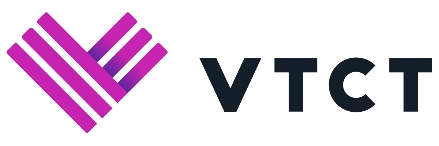 VTCT Events Booking FormVTCT Events Booking FormVTCT Events Booking FormVTCT Events Booking FormVTCT Events Booking FormIf you wish to pay by cheque, please make it payable to VTCT and return with a completed copy of this form to:VTCT, Aspire House, Annealing Close, Eastleigh, Hampshire SO50 9PX Please complete this form to book a place on a VTCT event.  Event details and codes can be found at www.vtct.org.uk/Events or on related advertising material. If the event you wish to book is fully booked, you will be notified in advance. Please complete this form to book a place on a VTCT event.  Event details and codes can be found at www.vtct.org.uk/Events or on related advertising material. If the event you wish to book is fully booked, you will be notified in advance. Please complete this form to book a place on a VTCT event.  Event details and codes can be found at www.vtct.org.uk/Events or on related advertising material. If the event you wish to book is fully booked, you will be notified in advance. Please complete this form to book a place on a VTCT event.  Event details and codes can be found at www.vtct.org.uk/Events or on related advertising material. If the event you wish to book is fully booked, you will be notified in advance. Please complete this form to book a place on a VTCT event.  Event details and codes can be found at www.vtct.org.uk/Events or on related advertising material. If the event you wish to book is fully booked, you will be notified in advance. Please complete this form to book a place on a VTCT event.  Event details and codes can be found at www.vtct.org.uk/Events or on related advertising material. If the event you wish to book is fully booked, you will be notified in advance. Please complete this form to book a place on a VTCT event.  Event details and codes can be found at www.vtct.org.uk/Events or on related advertising material. If the event you wish to book is fully booked, you will be notified in advance. Please complete this form to book a place on a VTCT event.  Event details and codes can be found at www.vtct.org.uk/Events or on related advertising material. If the event you wish to book is fully booked, you will be notified in advance. Section 1 – Event detailsSection 1 – Event detailsSection 1 – Event detailsSection 1 – Event detailsSection 1 – Event detailsSection 1 – Event detailsSection 1 – Event detailsSection 1 – Event detailsEvent Code: Event Name:Event Name:Date of Event: Location:Location:Section 2 – Delegate detailsSection 2 – Delegate detailsSection 2 – Delegate detailsSection 2 – Delegate detailsSection 2 – Delegate detailsSection 2 – Delegate detailsSection 2 – Delegate detailsSection 2 – Delegate detailsDelegate Name 1:Email:Delegate Name 2:Email:Delegate Name 3:Email:Centre Name:Address Line 1:Address Line 2:Town/City:County:Post code:Post code:Booker e-mail:Contact Tel No:Contact Tel No:Section 3 – Payment detailsSection 3 – Payment detailsSection 3 – Payment detailsSection 3 – Payment detailsSection 3 – Payment detailsSection 3 – Payment detailsSection 3 – Payment detailsSection 3 – Payment detailsAmount to pay:If you are from an accredited VTCT Centre and wish us to invoice you direct, please supply the following details:If you are from an accredited VTCT Centre and wish us to invoice you direct, please supply the following details:If you are from an accredited VTCT Centre and wish us to invoice you direct, please supply the following details:If you are from an accredited VTCT Centre and wish us to invoice you direct, please supply the following details:If you are from an accredited VTCT Centre and wish us to invoice you direct, please supply the following details:If you are from an accredited VTCT Centre and wish us to invoice you direct, please supply the following details:If you are from an accredited VTCT Centre and wish us to invoice you direct, please supply the following details:If you are from an accredited VTCT Centre and wish us to invoice you direct, please supply the following details:VTCT Centre Number:Purchase Order No:Purchase Order No:If you wish to pay by credit/debit card (accepted cards MasterCard, Visa and Maestro), please supply the following details:  If you wish to pay by credit/debit card (accepted cards MasterCard, Visa and Maestro), please supply the following details:  If you wish to pay by credit/debit card (accepted cards MasterCard, Visa and Maestro), please supply the following details:  If you wish to pay by credit/debit card (accepted cards MasterCard, Visa and Maestro), please supply the following details:  If you wish to pay by credit/debit card (accepted cards MasterCard, Visa and Maestro), please supply the following details:  If you wish to pay by credit/debit card (accepted cards MasterCard, Visa and Maestro), please supply the following details:  If you wish to pay by credit/debit card (accepted cards MasterCard, Visa and Maestro), please supply the following details:  If you wish to pay by credit/debit card (accepted cards MasterCard, Visa and Maestro), please supply the following details:  Please charge my credit/debit card £ Please charge my credit/debit card £ Please charge my credit/debit card £ Please charge my credit/debit card £ Please charge my credit/debit card £ Please charge my credit/debit card £ Please charge my credit/debit card £ Please charge my credit/debit card £ Type of Card:Cardholders name:Cardholders name:Cardholders address:Cardholders postcode:Card number:Valid from:Valid to:Valid to:Issue number:Security number:Security number:To enable us to process your payment please enter the last three digits of the security number from the strip on the reverse of your cardTo enable us to process your payment please enter the last three digits of the security number from the strip on the reverse of your cardTo enable us to process your payment please enter the last three digits of the security number from the strip on the reverse of your cardTo enable us to process your payment please enter the last three digits of the security number from the strip on the reverse of your card